Реквізити навчальної дисципліниПрограма навчальної дисципліниОпис навчальної дисципліни, її мета, предмет вивчання та результати навчанняДисципліна «Метрологія, стандартизація і сертифікація» є нормативним освітнім компонен-том циклу професійної підготовки і одним з базових у структурі підготовки бакалаврів у галузі механічної інженерії. Метою дисципліни є знання основ метрології, стандартизації, сертифікації та уміння застосовувати технічну документацію з нормування точності деталей механізмів у своїй практичній діяльності під час проектування, виготовлення, сертифікації та експлуатації виробів машино-будування. Предмет навчальної дисципліни. Основи метрології, стандартизації, основні норми взаємо-замінності, положення державної системи стандартизації, нормування параметрів точності, методів і засобів контролю розмірів, відхилень форми, розташування та шорсткості поверхонь деталей, якість та сертифікація продукції. У результаті вивчення дисципліни студент набуде наступних компетентностей:Загальні компетентностіЗК13. Здатність оцінювати та забезпечувати якість виконуваних робіт.Фахові компетентностіФК6. Здатність виконувати технічні вимірювання, одержувати, аналізувати та критично оцінювати результати вимірювань.ФК9. Здатність представлення результатів своєї інженерної діяльності з дотриманням загальноприйнятих норм і стандартів.Завершитись навчання повинно наступними програмними результатами:РН5.  Виконувати геометричне моделювання деталей, механізмів і конструкцій у вигляді просторових моделей і проекційних зображень та оформлювати результат у виді технічних і робочих креслень. РН6.  Створювати і теоретично обґрунтовувати конструкції машин, механізмів та їх елементів на основі методів прикладної механіки, загальних принципів конструювання, теорії взаємозамінності, стандартних методик розрахунку деталей машин. РН7.  Застосовувати нормативні та довідкові дані для контролю відповідності технічної документації, виробів і технологій стандартам, технічним умовам та іншим нормативним документам.Пререквізити та постреквізити дисципліни (місце в структурно-логічній схемі навчання за відповідною освітньою програмою)Дисципліна «Метрологія, стандартизація і сертифікація» базується на наступних дисциплінах:Технологія конструкційних матеріалів.Інженерна та комп'ютерна графіка.У свою чергу дисципліна «Метрологія, стандартизація і сертифікація» є базою для подальшої підготовки з дисциплін:Деталі машин і основи конструювання.Деталі машин і основи конструювання. Курсовий проект.Дипломне проектуванняЗміст навчальної дисципліни Навчальні матеріали та ресурсиОсновна літератураДопуски, посадки та технічні вимірювання. Практикум. Частина 1 [Текст] : навч. посібн. / Ю.І. Адаменко, О.М. Герасимчук, В.А. Пасічник, Н.В. Мініцька, С.В. Майданюк, О.А. Плівак . – Іванофранківськ : Симфонія форте, 2016. – 164 с. ISBN 978-966-286-096-2 https://ela.kpi.ua/handle/123456789/30119Допуски, посадки та технічні вимірювання. Практикум. Частина 2 [Текст] : навч. посібн. / Ю.І. Адаменко, О.М. Герасимчук, В.А. Пасічник, Н.В. Мініцька, С.В. Майданюк, О.А. Плівак . – Іванофранківськ : Симфонія форте, 2016. – 188 с. ISBN 978-966-286-097-9https://ela.kpi.ua/handle/123456789/30120Адаменко, Ю. І. Метрологія та стандартизація. Розрахунково-графічна робота [Електронний ресурс] : навчальний посібник для студентів спеціальності 131 «Прикладна механіка», 133 «Галузеве машинобудування» / Ю. І. Адаменко, С. В. Майданюк, О. А. Плівак ; КПI ім. Ігоря Сікорського. – Електронні текстові дані (1 файл: 5,11 Мбайт). – Київ : КПI ім. Ігоря Сікорського, 2020. – 157 с.https://ela.kpi.ua/handle/123456789/32365Призначення посадок механізмів авіаційної техніки. Розрахунково-графічна робота [Електронний ресурс] : навчальний посібник для студентів спеціальностей 131 «Прикладна механіка», 134 «Авіаційна та ракето-космічна техніка» / Ю. І. Адаменко, С. В. Майданюк, О. А. Плівак, В. В. Сухов ; КПІ ім. Ігоря Сікорського. – Електронні текстові дані (1 файл: 13,05 Мбайт). – Київ : КПІ ім. Ігоря Сікорського, 2021. – 194 с. https://ela.kpi.ua/handle/123456789/38746Лінійні та кутові вимірювання: лабораторний практикум [Електронний ресурс] : навч. посіб. для здобувачів ступеня бакалавра спеціальностей 131 Прикладна механіка, 133 Галузеве машинобудування, 134 Авіаційна та ракетно-космічна техніка / Ю. І. Адаменко, С. В. Майданюк, Н. В. Мініцька, О. А. Плівак ; КПI ім. Ігоря Сікорського. – Електронні текстові дані (1 файл: 25.78 Мбайт). – Київ : КПI ім. Ігоря Сікорського, 2022. – 304 с. https://ela.kpi.ua/handle/123456789/48918Додаткова літератураАдаменко, Ю. І. Технічні вимірювання деталей машин і механізмів. Робочий зошит до лабораторних робіт [Електронний ресурс] : навч. посіб для студентів спеціальностей 131 «Прикладна механіка», 133 «Галузеве машинобудування», 134 «Авіаційна та ракето-космічна техніка» / Ю. І. Адаменко, С. В. Майданюк, О. А. Плівак ; КПІ ім. Ігоря Сікорського. – Електронні текстові дані (1 файл: 49,52 Мбайт). – Київ: КПІ ім.Ігоря Сікорського, 2021. – 258 с.https://ela.kpi.ua/handle/123456789/39751Радкевич, Я.М. Метрология, стандартизация и сертификация: Учебник для вузов. – Старый Оскол: ТНТ, 2010. – 540 с.https://www.iso.org/home.htmlhttp://uas.org.ua/ua/http://csm.kiev.ua/Наведена література знаходиться в бібліотеці КПІ ім. Ігоря Сікорського (https://ela.kpi.ua/ handle/123456789/9716) та в мережі Internet.Навчальний контентМетодика опанування навчальної дисципліни (освітнього компонента)Лекційні заняттяНа лекціях подається теоретичний матеріал та наводяться приклади розв’язування основних тематичних задач. Під час лекційних занять розглядаються наступні питання:Предмет і мета дисципліни. Основні положення метрології, взаємозамінності,  стандартизації. Види та категорії стандартів. Рівні стандартизації. Сертифікація про-дукції.Похибки геометричної точності деталей машин, їх класифікація та причини виникнення. Систематичні та випадкові похибки при виготовленні деталей машин.Основні терміни та визначення системи допусків і посадок ISO, розміри,  відхилення, допуски, системи посадок.Принципи побудови систем допусків та посадок гладких циліндричних та плоских з’єднань. Основні положення системи допусків і посадок ISO. Гармонізація національних стандартів з міжнародними.З’єднання, їх елементи та характеристики. Посадки та їх розрахунок. Розрахунки оптимальних натягів чи зазорів у трьох типах посадок: з натягом, з зазором, перехідних. Вибір квалітетів. Вибір посадок. Посадки рекомендовані та переважні.Вибір посадок для типових деталей машин – зубчастих коліс, шківів, муфт, кілець, втулок тощо в залежності від умов їх експлуатації.Точність  форми поверхонь деталей. Допуски. Позначення допусків на кресленнях.  Точність розташування поверхонь. Залежні та незалежні допуски. Позначення допусків на кресленнях.Шорсткість поверхонь. Нормування шорсткості. Позначення шорсткості на кресленнях.Структура поверхні. Система допусків GPS.Підшипники кочення. Допуски та посадки підшипників кочення. Точність підшипників кочення та точність деталей, що з’єднуються з підшипниками.Різьбові з’єднання. Взаємозамінність метричних різьб. Посадки різьб. Різьби з зазором, перехідні та з натягом. Трапецієподібні різьби. Контроль різьб. Позначення на креслениках.Шпонкові, штифтові та шліцьові з’єднання. Взаємозамінність шпонкових  та шліцьових  з’єднань з прямобічним профілем. Взаємозамінність шліцьових з’єднань з евольвент-ним та трикутним профілем.Допуски кутів  та конусів. Конічні  посадки. Методи і засоби вимірювання кутів і конусів.Взаємозамінність зубчастих коліс та передач. Норми кінематичної точності, норми плавності та контакту циліндричних зубчастих коліс та передач. Норми бічного зазору. Види спряжень. Методи та засоби контролю точності зубчастих коліс.Розмірні ланцюги, основні властивості, пряма та обернена задачі. Методи розрахунку.Вибір методу досягнення необхідної точності. Складання з повною та неповною взаємозамінністю. Розрахунок розмірних ланцюгів методом селективного складання, методом регулювання та припасування.Практичні заняттяОсновні завдання циклу практичних занять – це поглиблення теоретичних знань, набуття навичок роботи з нормативно-технічною та довідниковою літературою та вирішення практичних задач, що дозволяють студентам обґрунтовано призначати посадки, допуски і граничні відхилення з метою забезпечення при проектуванні конкурентоздатної продукції.Основні теми практичних занять та перелік основних питань:Розрахунок граничних розмірів, допусків, зазорів, натягів трьох типів посадок  гладких циліндричних з’єднань.Призначення посадок з зазором та  натягом,  перехідних посадок. Вибір стандартних посадок з числа рекомендованих та переважних.Призначення посадок підшипників кочення, розрахунок  їх характеристик.Розрахунок виконавчих розмірів калібрів-пробок граничних та калібрів-скоб для контролю точності отворів та валів.  Розрахунок параметрів посадок різьбових деталей.Розробка робочих креслеників деталей машин.Розрахунок розмірних ланцюгів за методом повної взаємозамінності, ймовірнісним методом чи методом компенсаторів.Лабораторні роботиНа лабораторних роботах студенти опановують методики вибору засобів вимірювальної техніки, методики та техніки вимірювань за допомогою універсальних та спеціальних засобів вимірювання, а також обробки отриманих експериментальних даних. Перед початком кожної лабораторної роботи  студент проходить тестовий  контроль. Якщо відповіді на тести подані після встановленого терміну, то вони не оцінюються. Тестові завдання  складаються  та оновлюються кожного семестру. Звіт з лабораторних робіт захищається на останноьому лабораторному занятті до початку екзамену за курсом. Тематика лабораторних робіт охоплює основні розділи технічних вимірювань деталей машин.Вимірювання дійсних розмірів зовнішніх циліндричних поверхонь (валів) за допомогою мікрометра та внутрішніх  циліндричних поверхонь (отворів) за допомогою індикаторного нутроміра. Рзрахунок характеристик посадок.Контроль  калібрів-пробок за допомогою мініметра.  Вимірювання відхилень форми циліндричних поверхонь на вертикальному оптиметрі.Вимірювання радіального та торцьового биття індуктивним датчиком.Вимірювання елементів зовнішньої метричної різьби на інструментальному мікро-скопі.Вимірювання параметрів кінематичної точності прямозубих циліндричних зубчатих коліс.Вимірювання шорсткості поверхні, визначення  параметрів шорсткості за профілогра-мою.Вимірювання відхилень форми циліндричних поверхонь за допомогою кругломіра.Вимірювання відхилень розташування отворів на координатно-вимірювальній машині.Самостійна робота студента/аспірантаРозрахунково-графічна роботаМетою виконання розрахунково-графічної роботи є набуття практичних навичок розробки точності механізмів та деталей машин, вміння працювати зі стандартами, довідковою літературою та правильно оформлювати креслення та іншу документацію у відповідності до вимог чинних стандартів. Розрахунково-графічна робота має бути здана і захищена до початку екзамену.Теми РГР включають розробку точності таких механізмів верстатів або авіаційної техніки:коробок передач, подач та швидкостей металорізальних верстатів;редуктори механізмів;варіатори швидкості, привідні передачі;механізми реверсу, переключення подач, тощо;редуктори вертольотів – головні, проміжні, хвостові;механізми випуску і прибирання закрилок;механізм зміни кута установки стабілізатора літака тощо.Студенту видається складальний кресленик механізму  з поясненням його роботи, задається масштаб та інші вихідні дані Розрахунково-графічна робота складається з таких основних розділів:призначаються номінальні розміри деталей у з’єднаннях. Проводиться розрахунок підшипників, розраховуються посадки, наводяться схеми розташування полів допусків підшипників;згідно зі стандартами та довідковими даними обґрунтовуються та призначаються поля допусків та посадки на з’єднання: гладкі, різьбові, шпонкові, шліцьові, тощо. Проводиться розрахунок посадок з зазором, з натягом, перехідних, дається схема полів допусків;для деталі, що вказує викладач, вибираються та обґрунтовуються допуски форми, розташування  та шорсткість поверхонь, виконується робочий кресленик;розроблюються інструменти для контролю розмірів деталей. Проводяться розрахунки калібра-пробки та калібра-скоби для контролю отворів та валів, наводяться схеми полів допусків;проводиться розрахунок різьбової посадки з зображення схеми полів допусків по профілю;проводиться розрахунок розмірного ланцюга за методом повної взаємозамінностіКонтрольні роботиМетою проведення контрольних робіт є перевірка знань, засвоєних студентами в процесі вивчення відповідних розділів кредитного модуля.Робочим навчальним планом передбачено проведення  однієї модульної контрольної роботи (МКР) в обсязі 2 год. МКР відбувається у вигляді двох контрольних робі по 1 год. кожна. Контрольна робота-1 виконується за розділами 1 і 2.  Контрольна робота-2 виконується за розділами 3, 4 і 5.Політика та контрольПолітика навчальної дисципліни (освітнього компонента)Відвідування занятьВідвідування лекцій чи відсутність на них, не оцінюється. Проте, студентам рекомендується відвідувати заняття, оскільки на них викладається теоретичний матеріал та розвиваються навички, необхідні для виконання семестрового індивідуального завдання. Відвідування лабораторних робіт є обов’язковим. У разі відсутності студента на лабораторній роботі, у тому числі і за станом здоров’я, йому необхідно пропущену роботу відпрацювати. На одному занятті (2 год.) можна відпрацювати лише одну пропущену лабораторну роботу. Відпрацювання лабораторних робіт відбувається лише за розкладом викладача відповідно до його педагогічного навантаження. Звіт з лабораторних робіт захищається на останньому лабораторному занятті до початку екзамену. Відвідування практичних занять є вельми бажаним, оскільки на цих заняттях вирішуються типові інженерні задачі, які виносяться на екзамен. Також студенти мають можливість проконсультуватися з викладачем по всіх питаннях з  дисципліни. Як правило, на останньому практичному занятті захищаються РГР. Захист РГР можливий і раніше, але обов’язково до початку екзамену з дисципліни.Відвідування модульних контрольних робіт є обов’язковим. Якщо студент пропустив МКР з поважних причин, наприклад, за станом здоров’я, то за наявності підтверджуючого документа (довідки) він може протягом тижня написати пропущену контрольну роботу. В іншому випадку МКР не оцінюється. Перескладання контрольної роботи на вищу оцінку є неможливим.Процедура оскарження результатів контрольних заходівСтуденти мають можливість підняти будь-яке питання, яке стосується процедури контрольних заходів та очікувати, що воно буде розглянуто згідно із наперед визначеними процедурами. Студенти мають право оскаржити результати контрольних заходів, але обов’язково аргументовано пояснивши з яким критерієм не погоджуються відповідно до оціночного листа та/або зауважень. Детальніше: НАКАЗ №НОН/228/2022 ВІД 21.07.2022 "Про затвердження нової редакції положення про апеляції в КПІ ім. Ігоря Сікорського",  https://document.kpi.ua/2022_HOH-228Академічна доброчесністьПлагіат та інші форми недоброчесної роботи неприпустимі. До плагіату відноситься відсутність посилань при використанні друкованих та електронних матеріалів, цитат, думок інших авторів, списування під час контрольних робіт, копіювання матеріалів, захищених системою авторського права, без дозволу автора роботи. Політика та принципи академічної доброчесності визначені у розділі 3 Кодексу честі Національного технічного університету України «Київський політехнічний інститут імені Ігоря Сікорського». Детальніше: https://kpi.ua/codeНорми етичної поведінкиНорми етичної поведінки студентів і працівників визначені у розділі 2 Кодексу честі Національного технічного університету України «Київський політехнічний інститут імені Ігоря Сікорського». Детальніше: https://kpi.ua/codeВиди контролю та рейтингова система оцінювання результатів навчання (РСО)Поточний контроль проводиться впродовж семестру з метою забезпечення зворотного зв’язку між науково-педагогічними працівниками і здобувачами у процесі навчання та для перевірки рівня теоретичної та практичної підготовки здобувачів на кожному етапі вивчення навчальної дисципліни. Це лабораторні роботи, практичні роботи, модульні контрольні роботи, експрес опитування за темою заняття.Календарний контроль: провадиться 2 раз на семестр за встановленим графіком як моніторинг поточного стану виконання вимог силабусу.Семестровий контроль: екзамен. Рейтингова оцінка R студента з дисципліни складається з балів, які він отримує за:виконання лабораторних робіт r1;виконання РГР r2;модульну контрольну роботу r3;екзамен r4.Додатково РСО передбачає можливість нарахування заохочувальних та штрафних балів.Лабораторні роботи (r1)Ваговий бал однієї лабораторної роботи – 5 балів, з них 2 бали – експрес-контроль, 3 бали – захист лабораторної роботи (табл. 1, табл. 2). Мінімальна кількість балів, яка повинна бути набраною, щоб лабораторна робота вважалось зарахованою – 3 бали, тобто 60% від максимальної кількості за одну роботу. Мінімальна кількість балів за всі лабораторні роботи: .Максимальна кількість балів за всі лабораторні роботи:  .Таблиця 1Рейтингові бали за експрес-контроль до лабораторної роботиТаблиця 2Рейтингові бали за захист лабораторної роботиРозрахунково-графічна робота (r2)Розрахунково-графічна робота складається з восьми завдань. Рейтингові бали нарахову-ються за кожне завдання. Максимальна кількість балів за завдання нараховується за правильне та своєчасне виконання. Терміни виконання завдань встановлюються викладачем на практичних заняттях. Оцінювання розрахунково-графічної роботи здійснюється відповідно до таблиці 3. Максимальна кількість балів становить:. Мінімальна кількість балів за розрахунково-графічну роботу складає не менше 60% від максимальної кількості: .Таблиця 3Рейтингові бали за розрахунково-графічну роботуМодульна контрольна робота (r3)Одна контрольна робота складається з кількох завдань. Завдання оновлюються кожного семестру. Ваговий бал однієї контрольної роботи – 5 балів. Оцінювання контрольної роботи здійсню-ється відповідно до таблиці 4. Максимальна кількість балів за дві контрольні роботи відповідно складає: Таблиця 4Рейтингові бали за контрольну роботуШтрафні та заохочувальні балиЗагальний рейтинг з дисципліни включає штрафні та заохочувальні бали, які додаються або віднімаються від суми вагових балів усіх контрольних заходів. Загальна сума штрафних балів не може перевищувати 10% від стартової шкали, тобто 600,1 = -6 балів. Загальна сума заохочувальних балів не може перевищувати 600,1 = +6 балів.Штрафні бали можуть бути нараховані за несвоєчасне представлення РГР та результатів практичних чи лабораторних робіт.Заохочувальні бали можуть нараховуватися за виконання творчих робіт: робота у наукових гуртках з підготовкою матеріалів доповідей або статей для публікації, участь у наукових і науково-практичних конференціях і семінарах, олімпіадах з дисципліни, конкурсах робіт, рефератів та оглядів наукових праць, аналіз сучасної нормативно-правової бази з дисципліни у країні та її відповідність вимогам міжнародних стандартів тощо. Кількість нарахованих балів залежить від отриманих результатів.Умови рубіжної атестаціїКалендарний контроль з навчальної дисципліни (освітнього компонента), проводиться як правило, на 7-8 та 14-15 тижнях кожного семестру. Умовою отримання позитивної оцінки з календарного контролю з навчальної дисципліни є значення поточного рейтингу здобувача не менше, ніж 50 % від максимально можливого на час проведення такого контролю. Результати календарного контролю заносяться у модуль «Календарний контроль» Електронного кампусу.Критерії семестрового оцінюванняРейтингова система оцінювання складається з балів, отриманих здобувачем за результатами заходів поточного контролю, заохочувальних та штрафних балів. Рейтингова оцінка доводиться до здобувачів на останньому занятті з дисципліни в семестрі. Необхідною умовою допуску до екзамену є виконання та захист всіх лабораторних робіт та РГР. Друга складова – це екзаменаційна оцінка, призначена для оцінювання окремих завдань на екзамені.Екзамен відбувається за розкладом екзаменаційної сесії, затвердженим директором інституту. Екзамен проводиться у письмовій формі. Час написання екзамену складає 60 хвилин. Екзаменаційне завдання складається з чотирьох питань. Кожне питання максимально оцінюється у 10 балів. Максимальна кількість балів отриманих за екзамен складає 40 балів:Критерій оцінювання визначається як сума якості відповідей на кожне завдання білета за табл. 5. Таблиця 5Кількість балів за одне завдання білетаРейтингова система оцінювання складається з балів, отриманих здобувачем за результатами заходів поточного контролю, заохочувальних та штрафних балів. Рейтингова оцінка доводиться до здобувачів на передостанньому занятті з дисципліни в семестрі.Розрахунок шкали рейтингу з дисципліниЗа результатами заходів поточного контролю з дисципліни, заохочувальних, штрафних балів та екзамену:Для отримання відповідної оцінки з дисципліни студент має набрати певну кількість балів, згідно з таблицею перерахунку (табл. 6).Таблиця 6Таблиця перерахунку рейтингових балів в оцінкиРобочу програму навчальної дисципліни (силабус) склали:Ухвалено 	кафедрою конструювання машин (Протокол №13 від 19.07.2022 р.)Погоджено 	методичною комісією навчально-наукового механіко-машинобудівного інституту (Протокол № 11 від 29.08.2022 р.)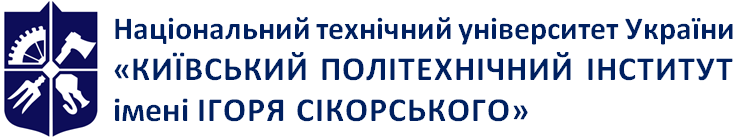 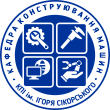 Кафедра конструювання машинМЕТРОЛОГІЯ, СТАНДАРТИЗАЦІЯ І СЕРТИФІКАЦІЯ  Робоча програма навчальної дисципліни (Силабус)МЕТРОЛОГІЯ, СТАНДАРТИЗАЦІЯ І СЕРТИФІКАЦІЯ  Робоча програма навчальної дисципліни (Силабус)МЕТРОЛОГІЯ, СТАНДАРТИЗАЦІЯ І СЕРТИФІКАЦІЯ  Робоча програма навчальної дисципліни (Силабус)Рівень вищої освітиПерший (бакалаврський) Галузь знань13 - Механічна інженеріяСпеціальність131 - Прикладна механікаОсвітня програмаАвтоматизовані та роботизовані механічні системи НН ММІ, Динаміка і міцність машин НН ММІ, Конструювання та дизайн машин НН ММІТехнології виробництва літальних апаратів НН ММІ, Технології машинобудування НН ММІСтатус дисципліниНормативна Форма навчанняочна(денна)/дистанційна/змішанаРік підготовки, семестр2 курс,  весняний семестрОбсяг дисципліни4,5 кредити ЄКТС, 135 год., Лекції – 36 год., практичні – 18 год., лабораторні – 18 год., СРС – 63 год.Семестровий контроль/ контрольні заходиЕкзамен, МКР, РГРРозклад занятьЗа розкладом університету  https://schedule.kpi.ua/Мова викладанняУкраїнськаІнформація про 
керівника курсу/ викладачівЛектори: кандидат технічних наук, доцент Адаменко Юрій ІвановичКафедра: Корпус КПІ 22, кімната 611, тел. (044) 204-82-55 yuriy.adamenko@ukr.net, тел. +380 66 123 3377кандидат технічних наук, доцент Мініцька Наталія ВалентинівнаКафедра: Корпус КПІ 22, кімната 611, тел. (044) 204-82-55пошта: minitska27@gmail.com  тел. +380 67 775 59 41Практичні та лабораторні: кандидат технічних наук, доцент Адаменко Ю.І.кандидат технічних наук, доцент Мініцька Н.В.кандидат технічних наук, старший викладач Майданюк С.В.maysv3@gmail.com тел.  +380 96 607 64 87кандидат технічних наук, старший викладач Парненко В.С.art@artograph.com.uaРозміщення курсуРесурс «Електронний кампус»Розділ 1. Основи метрології, стандартизації та сертифікації. Точність деталей машинРозділ 1. Основи метрології, стандартизації та сертифікації. Точність деталей машинТема 1.1   Поняття метрології, взаємозамінності, стандартизації та сертифікаціїТема 1.2   Точність та похибки деталей машин.Розділ 2. Нормування розмірної точності деталейРозділ 2. Нормування розмірної точності деталейТема 2.1Основи допусків, відхилень та посадок. Тема 2.2Система допусків ISO на лінійні розміри.Тема 2.3Вибір квалітетів і посадок.Розділ 3.   Нормування геометричної точності деталейРозділ 3.   Нормування геометричної точності деталейТема 3.1   Допуски форми та розташування поверхонь.Тема 3.2      Залежні допуски.Тема 3.2      Шорсткість та хвилястість поверхні. Тема 3.3      Структура поверхні. Тема 3.4      Система допусків GPS.Розділ 4   Нормування точності типових з’єднаньРозділ 4   Нормування точності типових з’єднаньТема 4.1   Допуски і посадки підшипників кочення.Тема 4.2   Шпонкові, штифтові та шліцьові з’єднання.Тема 4.3   Метричні різьби з зазором, з натягом та перехідні.Тема 4.4   Трапецієподібні різьби.Тема 4.5   Допуски кутів та конусів. Конічні з’єднання.Тема 4.6   Система допусків зубчастих коліс і передач.Розділ 5   Нормування точності геометричних параметрів на основі розрахунку розмірних ланцюгівРозділ 5   Нормування точності геометричних параметрів на основі розрахунку розмірних ланцюгівТема 5.1   Класифікація розмірних ланцюгів. Метод повної взаємозамінності.Тема 5.2   Методи неповної взаємозамінності.БалиКритерії  оцінювання2,0Вірна відповідь на п’ять питань1,6Вірна відповідь на чотири питання1,2Вірна відповідь на три питання0,0Вірна відповідь менше, ніж на три питанняБалиКритерії  оцінювання3,0Робота виконана, зауважень немає, є відповіді на всі запитання.2,85Робота виконана, є несуттєві зауваження, у відповідях трапляються неточності.2,4Робота виконана, є зауваження, є відповіді на більшість запитань .2,1Робота виконана, є помилки, є відповіді лише на частину запитань.1,8Робота виконана, є значні помилки, є відповіді лише на окремі питання.0,0Робота не виконана, звіт не представлений.БалиКритерій оцінювання20РГР виконана, зауважень немає, є відповіді на всі запитання.18РГР виконана з несуттєвими зауваженнями, у відповідях трапляються неточності.16РГР виконана з зауваженнями, є відповіді на більшість запитань.14РГР виконана з помилками, є відповіді лише на частину запитань.12РГР виконана із значними помилками, є відповіді лише на окремі питання. 0РГР не виконана, звіт не представлений.БалиКритерій оцінювання5,0Вірна відповідь більш, ніж на 95 % питань4,5Вірна відповідь більш, ніж на 85 % питань4,0Вірна відповідь більш, ніж на 75 % питань3,5Вірна відповідь більш, ніж на 65 % питань3,0Вірна відповідь більш, ніж на 60 % питань0,0Вірна відповідь менш, ніж на 60 % питань або студент був відсутнійБали Критерій оцінювання10Відмінна відповідь (не менше 95% інформації), можливі несуттєві неточності9Дуже добра відповідь (не менше 85% інформації), можливі незначні помилки.8Добра відповідь (не менше 75% інформації), є помилки та неточності.7Задовільна відповідь (не менше 65%  інформації), відповідь неповна, є помилки.6Достатня відповідь (не менше 60%  інформації), є суттєві помилки.0Відповідь невірна або менше 60% інформації, або вона відсутняРейтингова оцінка здобувачаУніверситетська шкала оцінок рівня здобутих компетентностей 95 … 100Відмінно85 … 94Дуже добре75 … 84Добре65 … 74Задовільно60 … 64Достатньо Менше 60 балівНезадовільноНе виконані умови допуску до семестрового контролюНе допущеноДоцент кафедри конструювання машин, кандидат технічних наукАдаменко Ю.І.Доцент кафедри конструювання машин, кандидат технічних наукМініцька Н.В.Старший викладач кафедри конструювання машин, кандидат технічних наукМайданюк С.В.